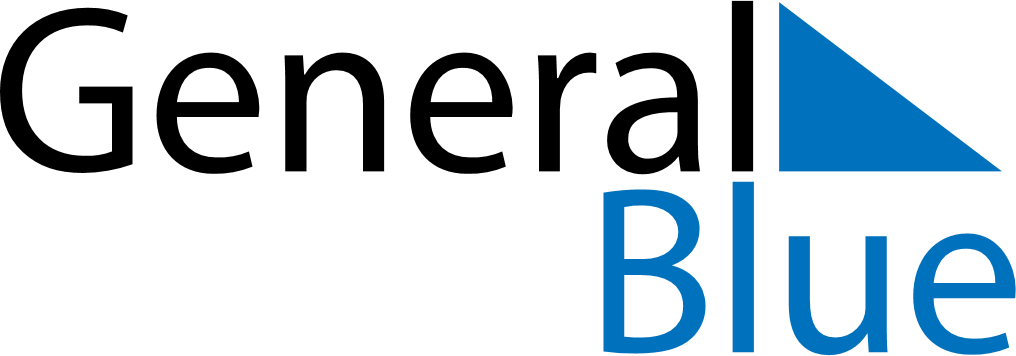 April 2022April 2022April 2022April 2022April 2022April 2022ColombiaColombiaColombiaColombiaColombiaColombiaSundayMondayTuesdayWednesdayThursdayFridaySaturday12345678910111213141516Palm SundayMaundy ThursdayGood Friday17181920212223Easter Sunday24252627282930NOTES